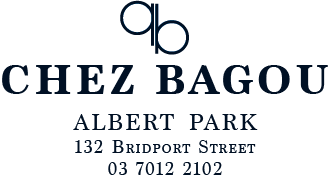 THE FRENCH “CB” DELICATESSENTRADING HOURS:FROM TUESDAY – SATURDAY11AM – 5PMHOURS MAY DIFFERNO LONGER MENU ONLINE AT THE MOMENTCOME AND VISIT US AT OUR STOREFOLLOW US ON INSTAGRAMTHE TEAM OF CHEZ BAGOUMERCI